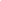 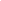 Name of Group: NHHS BETA Club 
Teacher: Kerstin Edberg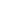 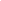          C   Commercial Carrier                                School Bus  Date & Location of trip: June 23-June 29th, 2020Disney World ResortsOrlando, FLNumber of Students attending:   15		Number of Chaperones: 3Detailed costs & Funding Source for students: Registration Fee- $25Hotel- $258 ($43 per room, per night, 4-5 students per room)Lunch/Dinners- $120 ($40 per day)Flight- $250Beta Night at Universal- $843-day, 3-park pass- $171Source of funding: Self-pay and money raised during 5K fundraiser 	Beta funds to cover Beta Night	Fundraiser proceeds will offset as much cost for students as
	possible. 	Students on a fee waiver will be covered 100% by BETA funds.Total Cost: $753 per studentDetailed costs & Funding Source for Chaperones:Registration Fee- $25Hotel- $258 ($43 per room, per night, 4-5 students per room)Lunch/Dinners- $120 ($40 per day)Flight- $250Beta Night at Universal- $843-day, 3-park pass- $171Source of funding: Beta fundsCost of flight is covered by each chaperone.Description & reason for trip (Academic trips must include core content information.)Students will be representing NHHS at the National Beta Convention in Orlando Florida. Students will be competing in Photography, Painting, Drawing, and Marketing and Communications, and a few academic tests (Language Arts and Spanish). One student will also be running for National President.